									جاكرتا  10 أغسطس 2019سادة الأساتذة و الدكاترة والباحثين الأفاضلتحية وإجلالا وبعد،	فيسعدنا أن نفيدكم بأن جامعة جاكرتا الحكومية ستنظم مؤتمرا دوليا تحت العنوان: "الإسلام والحضارة"، و الذي سيتم عقده في فترة مابين 29 نوفمبر-1 ديسمبر 2019  م. 	و يعود اختيار هذا العنوان موضوعا للمؤتمر إلى الرغبة في : 1) دراسة دور الإسلام في تنمية الحضارة الإنسانية بشتى نواحيها قديما و حديثا و مستقبلا ، 2) توضيح دور الإسلام في تطوير القوى البشرية المتمزية  ، 3) دراسة مساهمات الإسلام والمسلمين في تحقيق التقدم والرخاء ، و 4) دراسة تأثير النواحي السياسية على التدين  ، و5) مناقشة تجارب وخبرات اللبلدان الإسلامية في تنمية الحضارة وتطوير القوى البشرية  ، و 4) تشخيص إسهامات العالم الإسلامي في تحقيق السلام والتنمية المستدامة،	و من هنا فإننا حريصون على مشاركة سيادتكم في هذا المؤتمر و نأمل أن ترسلوا لنا استمارة المشاركة لمعرفة نوع إسهامكم العلمي في هذا المؤتمر و كذلك ملخص الورقة العلمية التي ستشاركون بها في موعد أقصاه  30 سبتمبر 2019 على أن ترسل كاملة في موعد أقصاه 30 أكتوبر 2019 حتى يتسني لنا جمع الأوراق العلمية في منشور تذكاري.و مرفق طيه محاور المؤتمر و استمارة المشاركة و رسم الاشتراك والتسجيل.	و تفضلوا سيادتكم بقبول فائق الاحترام		رئيس اللجنة							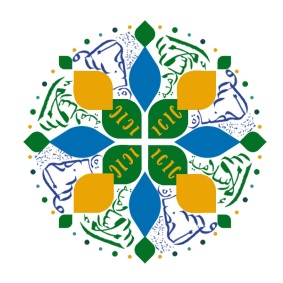 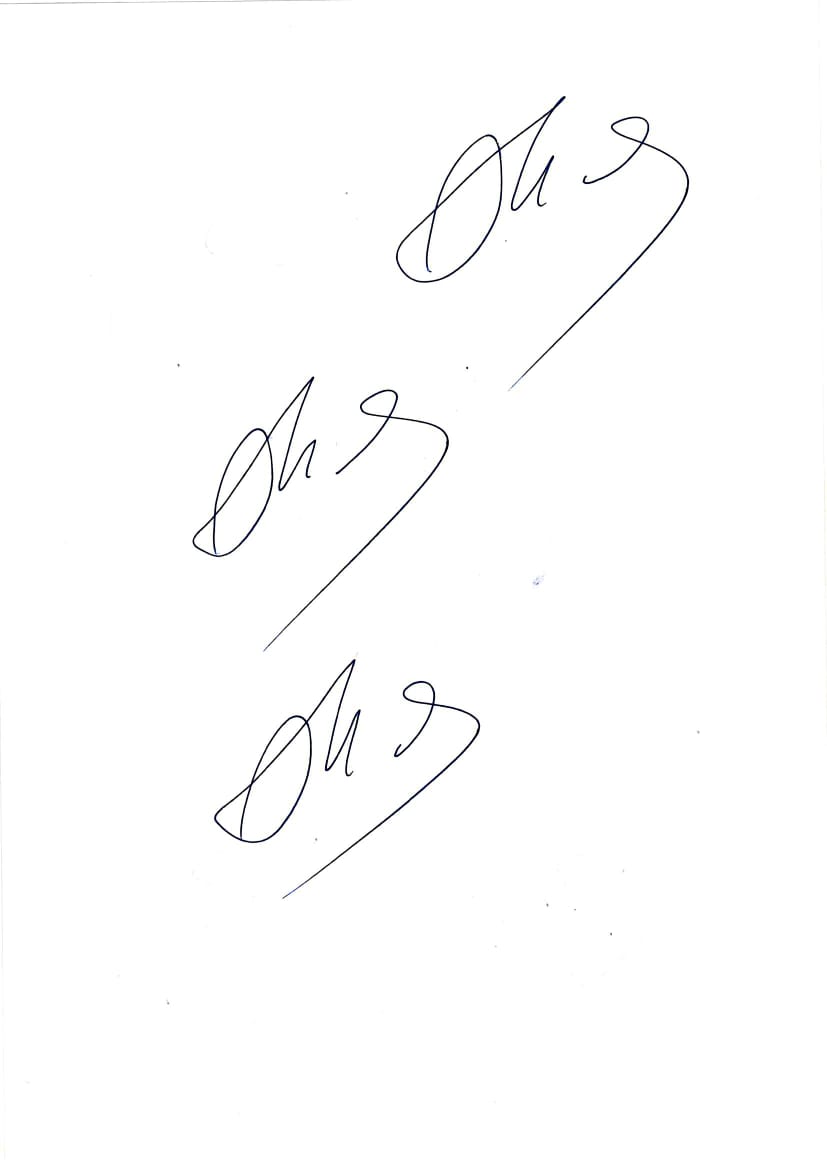           د. أندي هاديانتو		                          	و انطلاقا من الأهداف السابقة فستعالج جلسات المؤتمر المحاور التالية:الإسلام و الاقتصادالإسلام و الدموقراطيةالإسلام والتربيةالإسلام والثقافةالإسلام والصحةالإسلام والبيئةالإسلام و ثورة التكنولوجيا 4.0الإسلام والمرأةالإسلام والتطرفمعايير الأوراق العلميةأن يكون حجم الخط في كتابة البحث بالعربية (14) وبالإنجليزية (12)، وأما الحواشي فتكون بحجم (11). على نظام ويندوز بخط (Traditional Arabic) للبحث بالعربية وTimes new roman للبحث بالانجليزية، مع ترك مسافة 2.5 سم في جوانب الصفحة الأربعة، وأن يتراوح البحث ما بين(10) إلى (15) صفحة.أن يذكر في أعلى الصفحة عنوان البحث واسم الكاتب والجهة الموفدة وعنوان البريد الأليكتروني.أن يرفق البـاحثُ مع بحثه سيرةً ذاتيةً موجزة له و فيها صورةً حديثة، وتُرسـلُ بالبريد الالكتروني.أن يذكر البحث التوصيات المترتبة من بحثه في ختام البحث.جميع بحوث المؤتمر تُعرض للتحكيم وَفْقَ الشروط المتبعة أكاديميًا.يرسل الملخص والبحث إلى البريد الإلكتروني: icic.seminarinternasional@gmail.com      رسوم المشاركة:المشارك من داخل إندونيسيا 750 ألف روبية ويغطي هذا الرسم التسجيل وحقيبة المؤتمر. المشارك من خارج إندونيسيا 450 دولار أمركي ويغطي هذا الرسم  و وجبة الفطور في الفندق و الغداء دون العشاء والإقامة لمدة 3 ليال 29 نوفمبر إلى 2 ديسمبر 2019 والحقيبة ومجموعة البحوث والتنقلات من  وإلى مكان المؤتمر والفندق.الاتصال 1- د. اندي هاديانتو	 				: 0062812914190612- أ. ديوي أنجرايني					: 006285797904139 3- أ. أحمد حكم						: 006285730000776: 006281291419061/ 006285797904139 / 006285730000776كيفية التسجيل: يمكنكم التسجيل بملء الاستمارة المرفقة مع هذا الخطاب لترسلوها إلى بريد اللجنة بعد استيفائها.المواعد المهمةكيفية دفع رسم المشاركة	1- بتحويل المبلغ إلى حساب اللجنةالبنك		: الاسم		: رقم الحساب	: 2- سداد المبلغ نقدا عند الوصول إلى مكان المؤتمراستمارة المشاركةاسم المشارك		: ________________________________الوظيفة		: ________________________________جهة العمل		: ________________________________ المؤهلات العلمية	: ________________________________رقم المحمول		: ________________________________البريد الإلكتروني	: ________________________________نوع المشاركة	: المشارك فقط / المشارك بالبحث دون إلقاء /    المشارك بالبحث مع الإلقاءعنوان البحث	: ________________________________رسم المشاركة	: 450 دولار أمريكي عنوان المراسلةe-mail: icic.seminarinternasional@gmail.com	 110 أغسطس – 20 أكتوبر 2019التسجيل210 أغسطس – 30 سبتمبر 2019قبول الملخص310 أغسطس – 30 أكتوبر 2019قبول البحث كاملا410 أغسطس – 10 نوفمبر  2019سداد رسم المشاركة529 نوفمبر 2019Hotel chek-in62 ديسمبر  2019Hotel chek-out728-30 نوفمبر 2019فعاليات المؤتمر